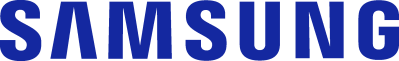 CONTACTO:Julián Rodríguez Cornejo		Babel Group			Tel:316 6613107 Julianrodriguez@mailbabel.comSamsung abre Odyssey Universe, un nuevo mapa en FortniteEl nuevo mapa personalizado, inspirado en la línea de monitores Odyssey, debuta este 23 de marzo, 
junto con transmisiones en vivo de Twitch y recompensas en un evento de búsqueda del tesoro.BOGOTÁ D.C., Colombia. Marzo 2023. Samsung Electronics anunció el lanzamiento de Odyssey Universe, un nuevo mapa personalizado creado para que los jugadores lo experimenten en Fortnite, basado en la serie de monitores premium Odyssey de Samsung.Odyssey Universe es una nueva experiencia en el juego que expresa cómo la línea de monitores Samsung Odyssey, líder en la industria, ayuda a los jugadores a cumplir la promesa de los juegos de próxima generación.“Nos complace presentar la experiencia gaming personalizada de Odyssey junto con diversión en uno de los juegos más populares del mundo. Seguiremos presentando la línea Odyssey y aumentando la conciencia de nuestros monitores gaming al brindar experiencias y eventos nuevos y emocionantes”, dijo Hoon Chung, vicepresidente Ejecutivo de Negocios de Pantallas Visuales en Samsung Electronics.El Universo Odyssey presenta cada espacio inspirado en el nombre del producto principal de la línea Odyssey. El nuevo mapa permanente está dividido en 5 espacios, cada uno de ellos inspirado y representando una entrada en la línea de monitores Odyssey. Va desde el Level Ark -que se deriva del "Odyssey Ark" que brinda una nueva frontera de inmersión con la pantalla grande de 55”- hasta el Level G9∙G8∙G7∙G6 en línea con productos como Odyssey Neo G9 y G8. Cada espacio tendrá su propia misión para que los jugadores la cumplan, con una variedad de objetivos y recompensas durante el juego.Sintoniza el debut del Universo Odyssey en TwitchAl iniciar el lanzamiento de Odyssey Universe, los jugadores pueden sintonizar algunos de sus streamers favoritos para ver los mapas en acción en el canal oficial de Twitch de Samsung Odyssey:SypherPK (634,6 millones de seguidores)NickEh30 (435,5 millones de seguidores)Fecha: 23 de marzo a la 1:00 pm, hora localLos streamers mostrarán la emocionante jugabilidad del mapa, informarán a los espectadores sobre cómo pueden explorarlo y cómo obtener ofertas exclusivas en los monitores Odyssey.Únete al Odyssey Universe Scavenger HuntLa diversión no termina incluso después de finalizada la transmisión. Hasta el 29 de marzo, los jugadores tienen una razón adicional para saltar al Universo Odyssey más allá de la emocionante jugabilidad del mapa. Ellos pueden participar en el evento 'Scavenger Hunt' y explorar el mapa del Odyssey Universe para encontrar respuestas ocultas en cada uno de los espacios. Una vez que los jugadores descubran las respuestas, pueden enviarlas al sitio web del evento Odyssey Universe para participar en un sorteo. Los ganadores recibirán monitores gaming Odyssey y se anunciarán en el canal Samsung Odyssey Twitch el 30 de marzo a las 6:00 p.m.Los jugadores pueden prepararse para el lanzamiento de Odyssey Universe visitando el sitio web para obtener la información más reciente, encontrar detalles sobre "Scavenger Hunt" y obtener acceso a una promoción especial.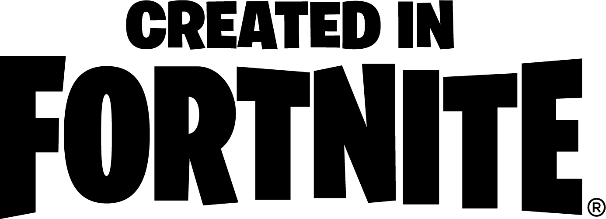 ###Sobre Samsung Electronics Co., Ltd.Samsung inspira al mundo y da forma al futuro con ideas y tecnologías transformadoras. La compañía está redefiniendo el mundo de los televisores, teléfonos inteligentes, dispositivos portátiles, tabletas, dispositivos digitales, sistemas de red y memoria, sistema LSI, soluciones de fundición y LED. Para conocer las últimas noticias, visite el Samsung Newsroom en http://news.samsung.com.